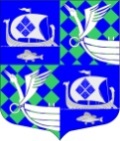 АДМИНИСТРАЦИЯ МУНИЦИПАЛЬНОГО ОБРАЗОВАНИЯ «ПРИМОРСКОЕ ГОРОДСКОЕ ПОСЕЛЕНИЕ»ВЫБОРГСКОГО РАЙОНА ЛЕНИНГРАДСКОЙ ОБЛАСТИ                                                         ПОСТАНОВЛЕНИЕ01.09.2020                                                                                                                          №  386О внесении изменений в постановлениеадминистрации муниципального образования«Приморское городское поселение» Выборгского района Ленинградской области  № 317 от 31.07.2020 г. В целях приведения правовых актов администрации МО «Приморское городскоепоселение» в соответствие с действующим законодательством, администрация МО «Приморское городское  поселение» постановляет:	1. В постановление администрации МО «Приморское городское поселение» № 317 от 31.07.2020 г.  «Об утверждении норматива стоимости одного квадратного метра общей площади жилья на 3 квартал 2020 года на территории муниципального образования «Приморское городское поселение» Выборгского района Ленинградской области в рамках реализации мероприятия по обеспечению жильем молодых семей ведомственной целевой программы «Оказание государственной поддержки гражданам в обеспечении жильем и оплате жилищно – коммунальных услуг» государственной программы Российской Федерации «Обеспечение доступным и комфортным жильем и коммунальными услугами граждан Российской Федерации», а также основных мероприятий «Улучшение жилищных условий молодых граждан (молодых семей)» и «Улучшение жилищных условий граждан с использованием средств ипотечного кредита (займа)» подпрограммы «Содействие в обеспечении жильем граждан Ленинградской области» государственной программы Ленинградской области «Формирование городской среды и обеспечение качественным жильем граждан» внести  изменения:- в преамбуле постановления слова «руководствуясь Приказом Министерства строительства и жилищно-коммунального хозяйства Российской Федерации № 122/пр от 13 марта 2020 года» заменить на слова «руководствуясь Приказом Министерства строительства и жилищно-коммунального хозяйства Российской Федерации № 351/пр от 29 июня 2020 года»;- в преамбуле постановления слова  «утвержденными  распоряжением Комитета по строительству  Ленинградской области от 04 декабря 2015 года № 552 «О мерах по обеспечению осуществления полномочий Комитета по строительству Ленинградской области по расчету размера субсидий и социальных  выплат, предоставленных за счет средств областного бюджета Ленинградской области в рамках реализации на территории Ленинградской области  федеральных  целевых программ и государственных программ Ленинградской области», заменить на слова «утвержденными  распоряжением Комитета по строительству  Ленинградской области от 13 марта 2020 года № 79 «О мерах по обеспечению осуществления полномочий комитета по строительству Ленинградской области по расчету размера субсидий и социальных выплат, предоставляемых на строительство (приобретение) жилья за счет средств областного бюджета Ленинградской области в рамках реализации на территории Ленинградской области мероприятий государственных программ Российской Федерации «Обеспечение доступным и комфортным жильем и коммунальными услугами граждан Российской Федерации» и «Комплексное развитие сельских территорий», а также мероприятий государственных программ Ленинградской области «Формирование городской среды и обеспечение качественным жильем граждан на территории Ленинградской области» и «Комплексное развитие сельских территорий Ленинградской области»;- в приложении 1 к постановлению слова  «утвержденных  распоряжением Комитета по строительству  Ленинградской области от 04 декабря 2015 года № 552», заменить на слова «утвержденных  распоряжением Комитета по строительству  Ленинградской области от 13 марта 2020 года № 79»;2.	Настоящее постановление опубликовать в газете «Выборг», разместить на официальной портале муниципального образования «Приморское городское поселение» Выборгского района Ленинградской области и в официальном сетевом издании –NPAVRLO.ru3.	Контроль исполнения постановления оставляю за собой.         Глава администрации                                                                             Е. В. Шестаков Разослано:   дело,  прокуратура,  Комитет по строительству ЛО, сайт, газета «Выборг».